آپ کی دعاوٴں کا طلبگار     -    محمد فاروق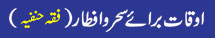 